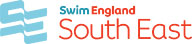 Regional Programme: Swimmer Selection Policy for 12 year old camps 2018Minimum activity level: Attendance at three x one day events in June, September and November at ACS International School, Cobham, Surrey A total of 36 swimmers (18 Male/ 18 Females) will be selected as follows:The ASA rankings data base will be used for selection purposes. Only long course times achieved between January 1st 2018 and the Monday following the final Regional ‘Age Group’ Championship weekend in 2018, will be considered.Swimmers must have competed in at least one event at the Regional Championships (extenuating circumstances such as illness/ injury should however be considered where possible)The highest ranked 12 year old Male and Female (age as at 31st December in the year of competition), in each event competed at the Regional Championships will be initially selected. Excluding the female 1500m and male 800m Events. Further selections will be made from the 2nd, 3rd, 4th etc ranked swimmers. Where swimmers have an equal ranking, selections will be made prioritised according to the highest Fina Point Score in a single event. Swimmer selections must be completed within one week of the completion of the Regional Championships.Swimmers and Home Coaches must be informed within one week of the completion of the Regional Championships.Swimmers must reply to confirm whether they will be accepting or declining their place on the programme within two weeks of the completion of the Regional Championships.Swimmers should only be selected if they are indicating that they can commit to the full three day programme. If they subsequently are unavailable for all three days no refund should be given and no additional swimmers invited thus avoiding unnecessary disruption to the programme.Any reserve swimmers and their respective Home Coaches should then be informed within three weeks of the completion of the Regional Championships.All places on the programme must be filled and all paperwork returned by the 18th June 2018, ready for the first camp of the programme which is scheduled to take place on the 30th June.